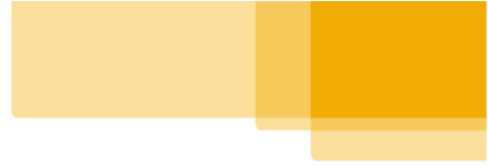 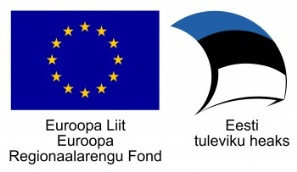 Фонд Содействия Развитию Предпринимательства (EAS)Центр предпринимательства Ида-Виру (IVEK)в сотрудничестве c BDA Consulting OÜ, организуют:девятидневныйКУРС НАЧИНАЮЩЕГО ПРЕДПРИНИМАТЕЛЯв Нарве 12.03-07.05.17Целью семидневного курса начинающего предпринимателя является повышение конкурентоспособности начинающего предпринимателя для успешного начала предпринимательской деятельности. Темы обучения:Основы предпринимательстваРазвитие бизнес-идеи и бизнес-моделиСоставление бизнес-планаМаркетинговые исследованияПлан продаж, ценообразование и маркетингФинансовое планированиеНалогообложение малого предприятияУправление персоналомОбучение проводят опытные преподаватели и квалифицированные специалисты BDA Consulting OÜ. В ходе обучения подготавливается бизнес-план. Обучение будет проходить в период с 12 марта по 7 мая.    Продолжительность курса 9 дней (72 часов). Обучение бут проходить в здании Нарвского колледжа Тартуского университета (Нарва, Ратушная площадь 2).Плата за участие 72 EUR. Стоимость содержит материалы и кофе-паузы. Желающим участвовать в обучении, необходимо прислать заявление на адрес stanislav.pirk@ivek.ee. Форма заявления и информация о курсах находится на сайте: www.ivek.ee/ru Дополнительная информация: stanislav.pirk@ivek.ee, тел. 521 0589. Обучение финансирует Euroopa Regionaalarengu Fond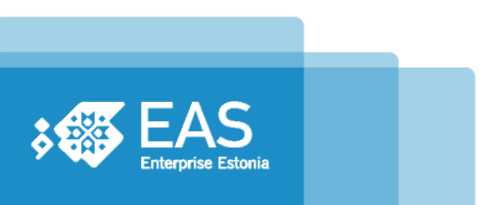 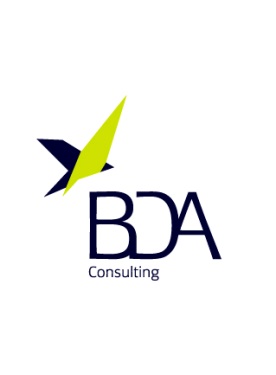 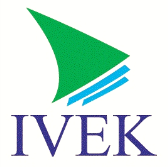 